Name/Logo der SchuleName/Logo der SchuleName/Logo der SchuleBetriebsanweisungFür das Arbeiten anRaumverantwortlichRaumverantwortlichRaumverantwortlichGefahren für Mensch und UmweltGefahren für Mensch und UmweltGefahren für Mensch und UmweltGefahren für Mensch und UmweltGefahren für Mensch und UmweltGefahren für Mensch und UmweltGefahren für Mensch und Umwelt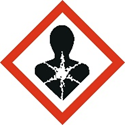 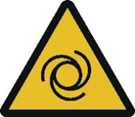 Erfassen von Kleidung und Haaren durch offenen Antrieb bzw. FrässpindelFräser oder herumschleuderndes Werkstück bzw. WerkzeugteilVerletzungen durch wegfliegende Teile oder SpäneSchnittverletzungen durch schnell laufenden FräskopfGehörschädigungen durch hohe LärmpegelGefahr durch HolzstaubErfassen von Kleidung und Haaren durch offenen Antrieb bzw. FrässpindelFräser oder herumschleuderndes Werkstück bzw. WerkzeugteilVerletzungen durch wegfliegende Teile oder SpäneSchnittverletzungen durch schnell laufenden FräskopfGehörschädigungen durch hohe LärmpegelGefahr durch HolzstaubErfassen von Kleidung und Haaren durch offenen Antrieb bzw. FrässpindelFräser oder herumschleuderndes Werkstück bzw. WerkzeugteilVerletzungen durch wegfliegende Teile oder SpäneSchnittverletzungen durch schnell laufenden FräskopfGehörschädigungen durch hohe LärmpegelGefahr durch HolzstaubErfassen von Kleidung und Haaren durch offenen Antrieb bzw. FrässpindelFräser oder herumschleuderndes Werkstück bzw. WerkzeugteilVerletzungen durch wegfliegende Teile oder SpäneSchnittverletzungen durch schnell laufenden FräskopfGehörschädigungen durch hohe LärmpegelGefahr durch HolzstaubErfassen von Kleidung und Haaren durch offenen Antrieb bzw. FrässpindelFräser oder herumschleuderndes Werkstück bzw. WerkzeugteilVerletzungen durch wegfliegende Teile oder SpäneSchnittverletzungen durch schnell laufenden FräskopfGehörschädigungen durch hohe LärmpegelGefahr durch HolzstaubSchutzmaßnahmen und VerhaltensregelnSchutzmaßnahmen und VerhaltensregelnSchutzmaßnahmen und VerhaltensregelnSchutzmaßnahmen und VerhaltensregelnSchutzmaßnahmen und VerhaltensregelnSchutzmaßnahmen und VerhaltensregelnSchutzmaßnahmen und Verhaltensregeln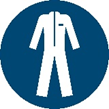 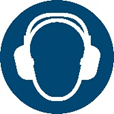 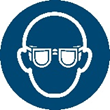 Tragen von enganliegender Kleidung, ggf. Haarnetz oder ähnlichesTragen von GehörschutzTragen einer Schutzbrille beim Bearbeiten spröder Werkstoffe (z. B. Kunststoffe)Werkstück fest einspannen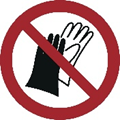 Maschine nur mit beiden Händen benutzenSpäne nicht mit den Händen aus dem Gefahrenbereich entfernen.Späne mit geeignetem Staubsauger absaugen bzw. entfernenBei Arbeitsunterbrechungen Maschine abschalten und erst nach Stillstand des Fräskopf vom Werkstück abheben und ablegenHandschuhe dürfen bei diesen Arbeiten nicht getragen werdenKeine Handschuhe tragenHautschutz entsprechend dem Hautschutzplan für diesen ArbeitsbereichTragen von enganliegender Kleidung, ggf. Haarnetz oder ähnlichesTragen von GehörschutzTragen einer Schutzbrille beim Bearbeiten spröder Werkstoffe (z. B. Kunststoffe)Werkstück fest einspannenMaschine nur mit beiden Händen benutzenSpäne nicht mit den Händen aus dem Gefahrenbereich entfernen.Späne mit geeignetem Staubsauger absaugen bzw. entfernenBei Arbeitsunterbrechungen Maschine abschalten und erst nach Stillstand des Fräskopf vom Werkstück abheben und ablegenHandschuhe dürfen bei diesen Arbeiten nicht getragen werdenKeine Handschuhe tragenHautschutz entsprechend dem Hautschutzplan für diesen ArbeitsbereichTragen von enganliegender Kleidung, ggf. Haarnetz oder ähnlichesTragen von GehörschutzTragen einer Schutzbrille beim Bearbeiten spröder Werkstoffe (z. B. Kunststoffe)Werkstück fest einspannenMaschine nur mit beiden Händen benutzenSpäne nicht mit den Händen aus dem Gefahrenbereich entfernen.Späne mit geeignetem Staubsauger absaugen bzw. entfernenBei Arbeitsunterbrechungen Maschine abschalten und erst nach Stillstand des Fräskopf vom Werkstück abheben und ablegenHandschuhe dürfen bei diesen Arbeiten nicht getragen werdenKeine Handschuhe tragenHautschutz entsprechend dem Hautschutzplan für diesen ArbeitsbereichTragen von enganliegender Kleidung, ggf. Haarnetz oder ähnlichesTragen von GehörschutzTragen einer Schutzbrille beim Bearbeiten spröder Werkstoffe (z. B. Kunststoffe)Werkstück fest einspannenMaschine nur mit beiden Händen benutzenSpäne nicht mit den Händen aus dem Gefahrenbereich entfernen.Späne mit geeignetem Staubsauger absaugen bzw. entfernenBei Arbeitsunterbrechungen Maschine abschalten und erst nach Stillstand des Fräskopf vom Werkstück abheben und ablegenHandschuhe dürfen bei diesen Arbeiten nicht getragen werdenKeine Handschuhe tragenHautschutz entsprechend dem Hautschutzplan für diesen ArbeitsbereichVerhalten bei Störungen und im GefahrenfallVerhalten bei Störungen und im GefahrenfallVerhalten bei Störungen und im GefahrenfallVerhalten bei Störungen und im GefahrenfallVerhalten bei Störungen und im GefahrenfallVerhalten bei Störungen und im GefahrenfallVerhalten bei Störungen und im Gefahrenfall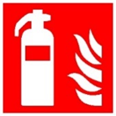 Mängel an der Maschine sind umgehend dem Lehrer zu meldenMaschine ausschalten und vor unbefugtem Wiederanschalten sichern Lehrer informierenSchäden nur von Fachpersonal beseitigen lassenIm Brandfall: Löschversuch unternehmenMängel an der Maschine sind umgehend dem Lehrer zu meldenMaschine ausschalten und vor unbefugtem Wiederanschalten sichern Lehrer informierenSchäden nur von Fachpersonal beseitigen lassenIm Brandfall: Löschversuch unternehmenMängel an der Maschine sind umgehend dem Lehrer zu meldenMaschine ausschalten und vor unbefugtem Wiederanschalten sichern Lehrer informierenSchäden nur von Fachpersonal beseitigen lassenIm Brandfall: Löschversuch unternehmenMängel an der Maschine sind umgehend dem Lehrer zu meldenMaschine ausschalten und vor unbefugtem Wiederanschalten sichern Lehrer informierenSchäden nur von Fachpersonal beseitigen lassenIm Brandfall: Löschversuch unternehmenErste HilfeErste HilfeErste HilfeErste HilfeErste HilfeErste HilfeErste Hilfe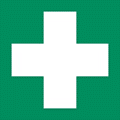 Den Lehrer (Ersthelfer) informieren (siehe Alarmplan).Verletzungen sofort versorgenEintragung in das Verbandbuch vornehmen      Notruf: 112					Krankentransport:  19222Den Lehrer (Ersthelfer) informieren (siehe Alarmplan).Verletzungen sofort versorgenEintragung in das Verbandbuch vornehmen      Notruf: 112					Krankentransport:  19222Den Lehrer (Ersthelfer) informieren (siehe Alarmplan).Verletzungen sofort versorgenEintragung in das Verbandbuch vornehmen      Notruf: 112					Krankentransport:  19222Den Lehrer (Ersthelfer) informieren (siehe Alarmplan).Verletzungen sofort versorgenEintragung in das Verbandbuch vornehmen      Notruf: 112					Krankentransport:  19222InstandhaltungInstandhaltungInstandhaltungInstandhaltungInstandhaltungInstandhaltungInstandhaltungInstandsetzung nur durch beauftragte und unterwiesene PersonenBei Rüst- Einstellungs-, Wartungs- und Pflegearbeiten Maschine vom Netz trennen bzw. sichernMaschine nach Arbeitsende reinigenSpäne in Spänebehälter separat sammelnJährlicher E- Check durch eine Elektrofachkraft Instandsetzung nur durch beauftragte und unterwiesene PersonenBei Rüst- Einstellungs-, Wartungs- und Pflegearbeiten Maschine vom Netz trennen bzw. sichernMaschine nach Arbeitsende reinigenSpäne in Spänebehälter separat sammelnJährlicher E- Check durch eine Elektrofachkraft Instandsetzung nur durch beauftragte und unterwiesene PersonenBei Rüst- Einstellungs-, Wartungs- und Pflegearbeiten Maschine vom Netz trennen bzw. sichernMaschine nach Arbeitsende reinigenSpäne in Spänebehälter separat sammelnJährlicher E- Check durch eine Elektrofachkraft Instandsetzung nur durch beauftragte und unterwiesene PersonenBei Rüst- Einstellungs-, Wartungs- und Pflegearbeiten Maschine vom Netz trennen bzw. sichernMaschine nach Arbeitsende reinigenSpäne in Spänebehälter separat sammelnJährlicher E- Check durch eine Elektrofachkraft Freigabe:Bearbeitung:12. Juli 2021Freigabe:SchulleitungBearbeitung:12. Juli 2021